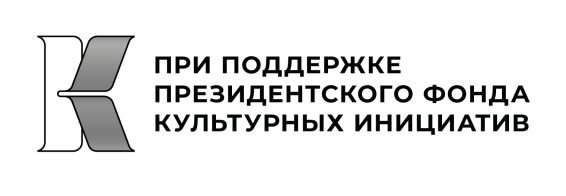 Министерство культуры, по делам национальностей и архивного дела Чувашской Республики«Чебоксарское музыкальное училище им. Ф.П. Павлова» Минкультуры Чувашии Республиканская Олимпиада по направлениям «История чувашской музыки», «Сольфеджио», «Хоровое исполнительство»среди студентов и обучающихся профессиональных образовательных организаций Чувашской Республики в 2022 году(Проект реализуется при поддержке Президентского фонда культурных инициатив)
Информационное письмоЧебоксарское музыкальное училище им. Ф.П. Павлова объявляет о проведении Республиканской Олимпиады по направлениям «История чувашской музыки», «Сольфеджио», «Хоровое исполнительство» среди студентов и обучающихся профессиональных образовательных организаций Чувашской Республики.  Олимпиада состоится 16 апреля 2022 г. в форме выполнения письменных и устных заданий.  Цель Олимпиады: повышение научного интереса подростков и молодежи к чувашской хоровой музыке, хоровому исполнительству, к изучению музыкальной культуры Чувашии; выявление наиболее одаренных и талантливых студентов, повышение качества профессиональной подготовки студентов, дальнейшего совершенствования их профессиональной компетентности, реализации творческого потенциала студентов.График проведения Олимпиады:10.00. – начало регистрации участников Олимпиады; 11.00. – начало конкурсных прослушиваний участников;16.00. – объявление результатов конкурсных испытаний и награждение победителей.Для участия в Олимпиаде необходимо заполнить заявку. Форма заявки представлена в Положении к Олимпиаде (Приложение 1).Срок подачи заявок до 15 апреля 2022 года.   Контактные данные: Адрес образовательной организации: 428017 Чувашская Республика, г. Чебоксары, Московский проспект, дом 33, корп.1Контактные лица: Никифорова Юлия Владимировна, преподаватель музыкально-теоретических дисциплин БПОУ «Чебоксарское музыкальное училище им. Ф.П. Павлова» Минкультуры Чуваши, e-mail: nickiforova.iuliya2013@yandex.ru Ершова Людмила Леонидовна, преподаватель музыкально-теоретических дисциплин БПОУ «Чебоксарское музыкальное училище им. Ф.П. Павлова» Минкультуры Чуваши, e-mail: kuzia_gp12@mail.ruПриложение 1Заявкана участие в Республиканской Олимпиаде по направлениям «История чувашской музыки», «Сольфеджио», «Хоровое исполнительство»среди студентов и обучающихся профессиональных образовательных организаций Чувашской Республики в 2022 году(Проект реализуется в рамках Президентского фонда культурных инициатив)(наименование ПОО)направляет для участия в Республиканской Олимпиаде по направлениям «История чувашской музыки», «Сольфеджио», «Хоровое исполнительство» среди студентов и обучающихся профессиональных образовательных организаций Чувашской Республики в 2022 году следующих студентов и обучающихся:Участники олимпиады предоставляют право организаторам Олимпиады в течение 1 года обрабатывать свои персональные данные в соответствии с Федеральным законом от 27.07.2006 г. № 152-ФЗ «О персональных данных», а именно: фамилия, имя, отчество, наименование профессиональной образовательной организации, количество баллов за олимпиадные задания, и осуществлять с ними следующие действия в документальной и электронной форме с использованием и без использования средств автоматизации: сбор, накопление, систематизация, хранение, уточнение, обновление, изменение, использование, обезличивание, блокирование, уничтожение работниками, уполномоченными на вышеуказанные действия в целях обеспечения соблюдения законов и иных нормативных правовых актов, содействия в обучении и обеспечении личной безопасности, а также выражают согласие на размещение данных сведений в общедоступных источниках информации. Администрация образовательной организации, направляющая участников на олимпиаду, берет на себя обязательство сбора разрешений участников олимпиады на обработку их персональных данных.Директор________________________________________________ (И.О. Фамилия)№ п/пФИОучастника (ов) (полностью)Специальность, курс / классНомер телефона, электронная почта участникаКраткое наименование образовательной организации(по Уставу)РуководительФИО (полностью), должность, телефон